ПроектВнесен ПравительствомРоссийской ФедерацииРОССИЙСКАЯ ФЕДЕРАЦИЯФЕДЕРАЛЬНЫЙ ЗАКОНО ВНЕСЕНИИ ИЗМЕНЕНИЙ В СТАТЬИ 7.30 И 28.4 КОДЕКСАРОССИЙСКОЙ ФЕДЕРАЦИИ ОБ АДМИНИСТРАТИВНЫХ ПРАВОНАРУШЕНИЯХВнести в Кодекс Российской Федерации об административных правонарушениях (Собрание законодательства Российской Федерации, 2002, N 1, ст. 1; 2006, N 6, ст. 636; 2011, N 49 (ч. 5), ст. 7061, N 50, ст. 7362; 2013, N 14, ст. 1666, N 26, ст. 3207, N 48, ст. 6158, ст. 6165, N 51, ст. 6683, N 52 (часть I), ст. 6961; 2014, N 30 (часть I), ст. 4264; 2015, N 1 (часть I), ст. 35, N 29 (часть I), ст. 4374, N 48 (часть I), ст. 6710; 2016, N 1 (часть I), ст. 11, N 26 (часть I), ст. 3887, N 27 (часть II), ст. 4251; 2017, N 7, ст. 1032, N 23, ст. 3227; 2018, N 1 (часть I), ст. 21, N 31, ст. 4825, N 53 (часть I), ст. 8447; 2019, N 44, ст. 6182) следующие изменения:1) статью 7.30 дополнить частью 2.2 следующего содержания:"2.2. Предоставление участником закупки заведомо ложных сведений о непривлечении его в течение двух лет до момента подачи заявки на участие в закупке к административной ответственности за совершение административного правонарушения, предусмотренного статьей 19.28 настоящего Кодекса, -влечет наложение административного штрафа на юридических лиц в размере от ста тысяч до ста пятидесяти тысяч рублей.";2) часть 1 статьи 28.4 после цифры "7.24," дополнить словами "частью 2.2 статьи 7.30,".ПрезидентРоссийской ФедерацииПОЯСНИТЕЛЬНАЯ ЗАПИСКАК ПРОЕКТУ ФЕДЕРАЛЬНОГО ЗАКОНА"О ВНЕСЕНИИ ИЗМЕНЕНИЙ В СТАТЬИ 7.30 И 28.4 КОДЕКСАРОССИЙСКОЙ ФЕДЕРАЦИИ ОБ АДМИНИСТРАТИВНЫХ ПРАВОНАРУШЕНИЯХ"Проект федерального закона "О внесении изменений в статьи 7.30 и 28.4 Кодекса Российской Федерации об административных правонарушениях" (далее - законопроект) разработан во исполнение абзаца третьего подпункта "м" пункта 15 Национального плана противодействия коррупции на 2018 - 2020 годы, касающегося установления административной ответственности юридического лица за предоставление заведомо ложных сведений о непривлечении его в течение двух лет до момента подачи заявки на участие в закупке к административной ответственности за совершение административного правонарушения, предусмотренного статьей 19.28 "Незаконное вознаграждение от имени юридического лица" Кодекса Российской Федерации об административных правонарушениях (далее - КоАП).Согласно пункту 7.1 части 1 статьи 31 Федерального закона от 5 апреля 2013 г. N 44-ФЗ "О контрактной системе в сфере закупок товаров, работ, услуг для обеспечения государственных и муниципальных нужд" (далее - Закон N 44-ФЗ) при осуществлении закупки заказчик в числе единых требований к участникам закупки устанавливает в том числе требование о том, что участником закупки может быть юридическое лицо, которое в течение двух лет до момента подачи заявки на участие в закупке не было привлечено к административной ответственности за совершение административного правонарушения, предусмотренного статьей 19.28 КоАП.При этом в соответствии с положениями Закона N 44-ФЗ (подпункт "г" пункта 1 части 2 статьи 51, пункт 3 части 6 статьи 54.4, пункт 2 части 5 статьи 66, пункт 7 части 3 статьи 73, подпункт "а" пункта 4 части 9 статьи 82.3, пункт 3 части 9 статьи 83.1) участники закупки в составе заявки на участие в закупке обязаны представлять в том числе декларацию об их соответствии вышеуказанному требованию.Необходимо отметить, что Законом N 44-ФЗ (часть 9 статьи 31, часть 3.1 статьи 53, часть 5 статьи 54.7, часть 6.1 статьи 66, часть 10 статьи 83, часть 18 статьи 83.1) предусмотрена обязанность заказчика (комиссии по осуществлению закупок) отстранять участника от участия в закупке на любой стадии ее проведения в случае установления недостоверности информации, содержащейся в документах, представленных участником закупки. Кроме того, в соответствии с пунктом 1 части 15 статьи 95 Закона N 44-ФЗ заказчик обязан принять решение об одностороннем отказе от исполнения контракта в случае, если в ходе его исполнения выявлено, что поставщик (подрядчик, исполнитель) не соответствует установленным извещением об осуществлении закупки и (или) документацией о закупке требованиям к участникам закупки или представил недостоверную информацию о своем соответствии таким требованиям, что позволило ему стать победителем определения поставщика (подрядчика, исполнителя).Вместе с тем согласно части 8 статьи 31 Закона N 44-ФЗ комиссия по осуществлению закупок вправе (но не обязана) проверять соответствие участников закупок требованию, указанному в пункте 7.1 части 1 данной статьи, что не способствует обеспечению его соблюдения участниками закупок.Так, по данным Генеральной прокуратуры Российской Федерации, в 2018 году прокурорами выявлено 82 факта участия в закупках организаций, привлеченных к административной ответственности по статье 19.28 КоАП, что в 4 раза больше, чем в 2017 году (20). В результате прокурорского вмешательства удалось расторгнуть 11 незаконно заключенных контрактов и предотвратить заключение 3 контрактов на стадии проведения конкурсных процедур.Таким образом, в целях обеспечения неукоснительного соблюдения участниками закупок соответствующего требования Закона N 44-ФЗ представляется целесообразным дополнить статью 7.30 "Нарушение порядка осуществления закупок товаров, работ, услуг для обеспечения государственных и муниципальных нужд" КоАП новой частью 2.2, устанавливающей ответственность юридического лица - участника закупки за предоставление заведомо ложных сведений о непривлечении его в течение двух лет до момента подачи заявки на участие в закупке к административной ответственности за совершение административного правонарушения, предусмотренного статьей 19.28 КоАП.Полномочиями по возбуждению дел о данном административном правонарушении предлагается наделить прокуроров, как должностных лиц, осуществляющих прокурорский надзор за исполнением требований пункта 7.1 части 1 статьи 31 Закона N 44-ФЗ и ведение реестра юридических лиц, привлеченных к административной ответственности по статье 19.28 КоАП. Рассматривать дела о проектируемом административном правонарушении будут уполномоченные контрольные органы в сфере закупок.Законопроект соответствует положениям Договора о Евразийском экономическом союзе, а также положениям иных международных договоров Российской Федерации.Реализация положений, предусмотренных законопроектом, не повлечет социально-экономических, финансовых и иных последствий, в том числе для субъектов предпринимательской и иной экономической деятельности, а также не повлияет на достижение целей государственных программ Российской Федерации.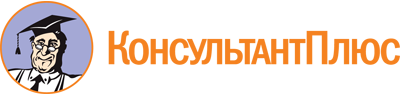 Проект Федерального закона
"О внесении изменений в статьи 7.30 и 28.4 Кодекса Российской Федерации об административных правонарушениях"
(подготовлен Минюстом России, ID проекта 01/02/06-20/00105366)
(не внесен в ГД ФС РФ, текст по состоянию на 26.06.2020)Документ предоставлен КонсультантПлюс

www.consultant.ru

Дата сохранения: 06.07.2020
 